Procédures opérationnelles du CDS-IS/SAT-Odatis (template)Les procédures opérationnelles existantes au sein du CDS-IS/SAT-Odatis assurant une continuité de services (template)HistoriqueTable des matières1. Introduction	42. Cycle de vie de la (des) donnée(s)	42.1. Producteurs/Partenaires (Intrants/Input)	42.2. Traitements	42.2.1. Calibration de la donnée (Traitement)	42.2.2. Qualification de la donnée (Traitement 2)	42.2.3. Transformation de la donnée (Traitement 3)	42.3. Diffusion de la donnée (Sortant/Extrant/Output)	42.4. Archivage/Stockage	43. Continuité de services	43.1. Personnel	43.2. Budget/Moyens	43.3. Continuité des services opérationnels	43.4. Archivage/Stockage	5Tables des illustrationsFigures Figure 1. Bandeau web Odatis	2TableauxTableau 1. Odatis	2IntroductionObjectif du document  Décrire les procédures en terme d'opération (qu'est-ce qui est fait sur les données, ex. disposition contrôle data) peut sous forme de manuel opérateur - Continuité de services, qui fait quoi, avec quel moyen généraux, continuité de services opérationnel (en cas de rupture de service qu'est-ce qui est prévu pour le tranférer vers qqun d'autre).Cycle de vie de la (des) donnée(s)Producteurs/Partenaires (Intrants/Input)TraitementsCalibration de la donnée (Traitement)Qualification de la donnée (Traitement 2)Transformation de la donnée (Traitement 3)Diffusion de la donnée (Sortant/Extrant/Output)Archivage/StockageContinuité de servicesPersonnelQui fait quoi ?Budget/MoyensQui fait quoi avec quels moyens généraux ?Continuité des services opérationnelsEn cas de rupture de service, qu'est-ce qui est prévu pour le transférer vers qqun d'autre ?Archivage/Stockage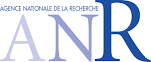 COPiLOtE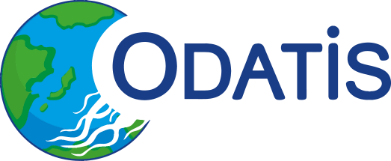 Titre courtTitre courtProcédures opérationnelles du CDS-IS/SAT-Odatis (template)Procédures opérationnelles du CDS-IS/SAT-Odatis (template)Titre longTitre longLes procédures opérationnelles existantes au sein du CDS-IS/SAT-Odatis assurant une continuité de services (template)Les procédures opérationnelles existantes au sein du CDS-IS/SAT-Odatis assurant une continuité de services (template)AuteurAuteurCécile NYSCécile NYSApprobationApprobationGilbert MAUDIREGilbert MAUDIREDisséminationCopyrightPublic© ODATIS, 2021VersionAuteursDateCommentaires0Cécile Nys (OceanScope / Ifremer)3 mars 2021Création du template0.1Cécile Nys (OceanScope / Ifremer)21 juin 2021Mise en page pour diffusion1.0Cécile Nys (OceanScope/Ifremer)21 juin 2021Version diffusable en ligne